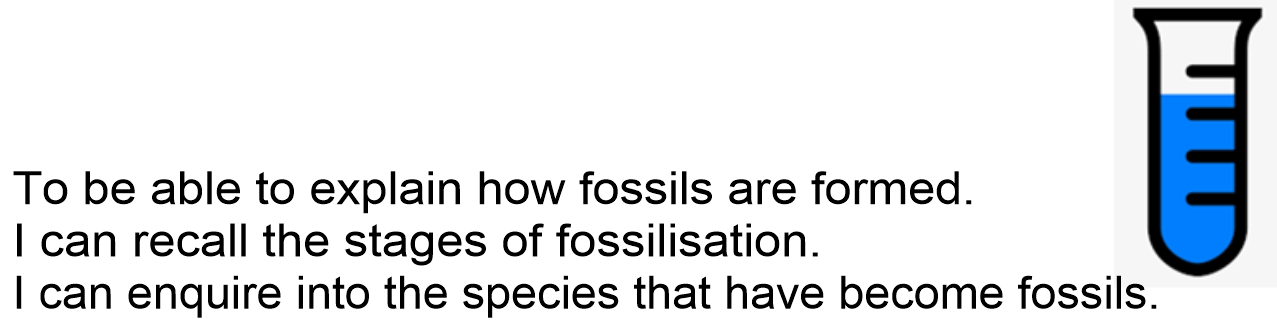 What do you estimate that these fossils are of, and what might they teach scientists?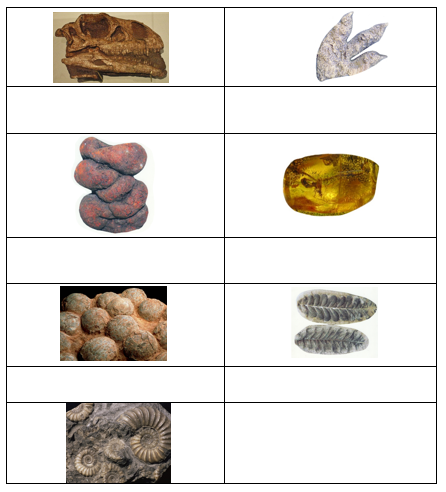 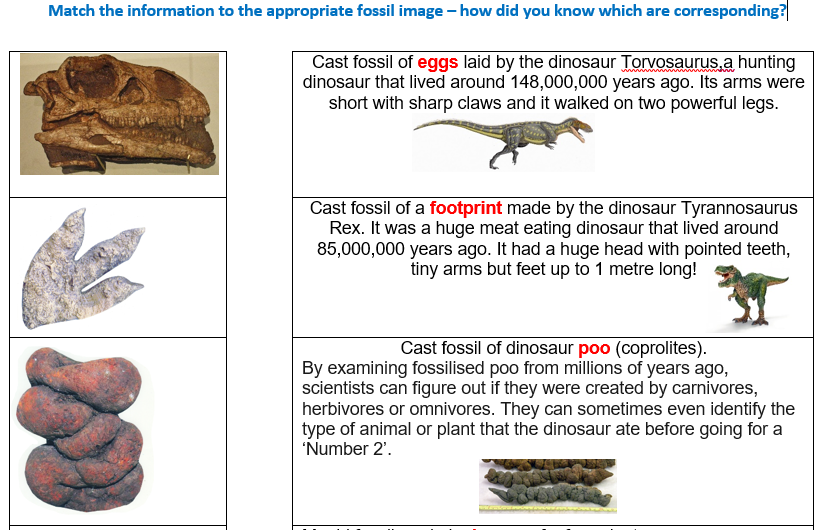 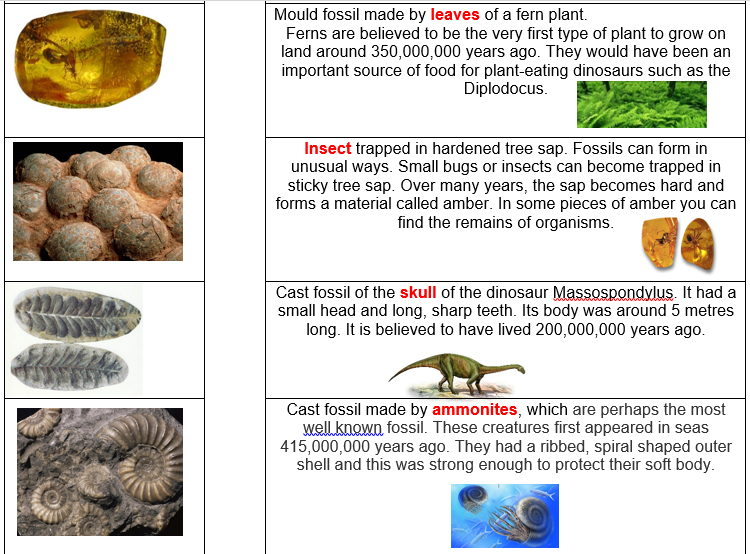 